Winnaars boekenpakket Grote Voorleesdag voor Ouders 2023AntwerpenVrije basisschool Sint-Michiel WaarloosVrije basisschool Zwaneven Oud-TurnhoutVrije basisschool Zandloper NijlenKleuterschool Heilig Hart VosselaarVrije basisschool De Schatkist BerchemVrije basisschool Top@punt GeelVrije basisschool HoutvenneLimburgVrije basisschool Hink Stap Sprong OpoeterenLucernacollege HouthalenVrije basisschool De Bladwijzer GenkVrije basisschool De Griffel EisdenVrije basisschool Stevoort HasseltVrije basisschool Westakker BeverloVrije basisschool De Zeppelin DonkVrije basisschool De Wilg BilzenOost-VlaanderenVrije basisschool Sint Camillus Sint-NiklaasVrije basisschool Sint-Vincent DeftingeVrije basisschool Sint Catharina SinaaiVrije basisschool Sint-Lievens GentVrije basisschool HerdersemVrije basisschool Hinkelpad PetegemVrije basisschool De Ark2 MaldegemVlaams-Brabant en BrusselVrije basisschool Sint-Ursula LakenVrije basisschool Sint-Victor AlsembergVrije basisschool RummenVrije basisschool Don Bosco Sint-Lambertus HeverleeVrije basisschool Aljo Sint Agatha BerchemVrije basisschool Sint-Vincentius HekelgemVrije basisschool Heilig Hart VilvoordeWest-VlaanderenVrije Lagere school voor Buitengewoon Onderwijs De Zonneburcht Waregem Vrije basisschool Sint-Joris Beernem Vrije basisschool Sint-Juliaan Langemark-PoelkapelleVrije basisschool  Sint-Lodewijksschool Oostende Vrije basisschool Sint-Rembert WijnendaleVrije kleuterschool ’t Pluimpje Diksmuide Vrije basisschool Onze-Lieve-Vrouw Ingelmunster Buitengewoon Secundair Onderwijs Ravelijn BruggeDe Grote Voorleesdag voor Ouders 2023 kwam tot stand dankzij de gewaarde steun van onze sponsors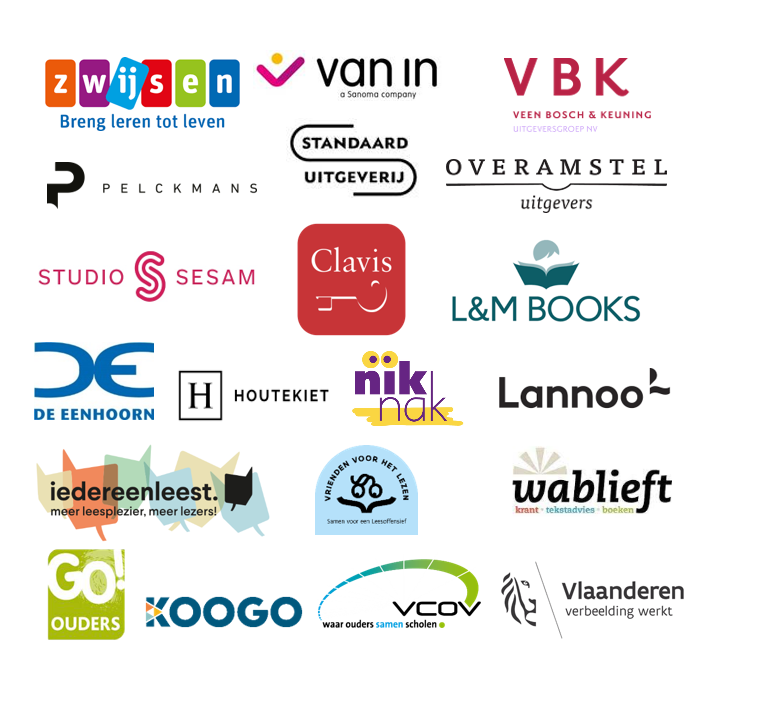 